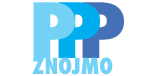 Pedagogicko–psychologická poradna Znojmo,příspěvková organizace, Jana Palacha 6, 669 02 Znojmo   tel.: 515 26 00 77e-mail: pppznojmo@skolyjm.cz   IČ 70841683Co a jak s předškolákemŘEČŘeč má pro vývoj jedince mimořádný význam, protože ovlivňuje kvalitu myšlení, poznávání, učení, jeho orientaci a fungování v lidské společnosti.Trpí-li dítě některou z poruch řeči, je nutné mu zajistit kvalitní logopedickou péči a nácvik s ním pravidelně provádět. Poruchy řeči po nástupu do školy výrazně ovlivňují a ztěžují výuku čtení a psaní – dítě nejenom špatně čte, ale i píše – píše tak, jak vyslovuje, může dojít i ke vzniku specifických poruch učení na této bázi – dyslexie porucha čtení, dysortografie porucha pravopisu.Cvičení zaměřená na rozvoj řeči a slovní zásoby-  hodně si s dětmi povídáme, podporujeme je ve vyprávění o tom, co zažily (ve školce, na vycházce, při hře …).  Předkládáme dítěti obrázkové knihy a necháme je vyprávět co vidí. Čteme dětem básničky, pohádky, příběhy, komentujeme, co právě děláme.Napodobování zvuků – zvuky z přírody – bzučení čmeláka (bzzzz), syčení hada (ssss), zvuky dalších zvířat, zvuky strojů – auto, vlak …Dětské říkanky spojené s rytmizací – využíváme vytleskávání, dupání, dětské nástrojeArtikulační cvičení -  jazykolamy, např. Jelen letěl jetelem, Jelen se nese po lese, Pan Kaplan v kapli plakal, Na voze se veze zelí, Na louce cvrčí cvrčci …Na co to je?  Předkládáme dětem předměty, obrázky a ony odpovídají, k čemu slouží koš, klíč, kladivo …Na básníka – vymýšlíme rýmy, děti doplňují vhodný rým do říkanky, věty, pak k jednotlivým slovům (les – pes, míč – rýč, sen – den)Jaký je ? Jaké to je? – předkládáme dítěti předměty, obrázky a dítě odpovídá na otázku Jaké to je? (jablko – velké, malé, červené ..)Nový dům – povídáme si s dítětem, jak by si představovalo nový dům, školu, kam bude chodit MotorikaHrubá motorika – různé pohybové činnosti, běh, prolézání, poskoky (snožmo, na jedné noze), úklony, chůze po provázku nataženém na zemi, válení sudů, kotoul vpřed, lezení, plazení, hry s míčem ….   Jestliže je dítě v některé činnosti neobratné, nejisté, bojácné, zpravidla ji po určité době nevyhledává, ať jsou to činnosti z oblasti hrubé či jemné motoriky, grafomotoriky. Většinou se bez záměrného vedení tato oslabení nekompenzují, následně  tím může být ovlivněno mnoho schopností a dovedností.Jemná motorika –  (pohyby ruky a prstů) většina předškolních dětí ráda pracuje se stavebnicemi, mozaikami, manipulují s drobnými předměty, navlékají korálky, zapínají knoflíky, zavazují tkaničky, modelují z různých materiálů, stříhají pode čar, vytrhávají obrázky a nalepují, poznávají věci podle hmatu.Rozvoj hrubé a jemné motoriky (pohybů) je jedním z nejdůležitějších předpokladů pro kvalitní psaní. Neuvolněná, nerozcvičená ruka spolu s nesprávným držením psacího náčiní a nesprávným sezením při psaní může nejen dítě od psaní odradit, ale způsobit při výuce obtíže a spolupůsobit i při vzniku specifické poruchy psaní (dysgrafie).Důležité jsou: grafomotorické uvolňovací cviky, plynulost tahů, dbát na správné držení tužky,  vhodný výběr pastelek – trojhranné, zpočátku jsou vhodné silnější tužky, pastelky. Pro nácvik správného úchopu je možné využít trojhranné násadky. Správné držení tužky je : 2 až 3 cm nad jejím hrotem, tužka je volně mezi palcem a ukazovákem a podkládá ji prostředníček (špetkový úchop).Grafomotorické cviky je vhodné provádět nejprve na velké plochy – balící papír, tabule, formát postupně zmenšujeme. Sluchové vnímáníSpolu se zrakovým vnímáním je důležité pro psaní podle diktátu a pro čtení. Ve školním prostředí přijímá dítě většinu informací sluchovou cestou. Vlivem oslabeného sluchového vnímání může ve školním věku docházet k těmto potížím: v oblasti čtení (obtížné spojování písmen do slabik, slabik do slov, domýšlení slov, nepřesné čtení …).  V oblasti psaní (obtížné rozlišování hranic slov, komolení slov, vynechávání slabik, písmen, záměny písmen, chyby v měkčení, délkách …). Oslabení sluchové paměti se promítá do diktovaného textu (diktáty, pětiminutovky, diktované zápisy …), kdy dítě bez zrakové opory chybuje, vynechává.Cvičení sluchového vnímání jsou zaměřena na rozvoj tzv. fonematického sluchu.Rozeznávání zvukůPředvedeme dítěti několik zvuků, které jsou vydávány při určitých činnostech (stříhání, trhání, mačkání papíru, cinkot klíčů, tekoucí voda ..), pak zavážeme dítěti oči, znovu předvádíme činnosti a ono poznává, hádá činnosti.Zvuky rozeznáváme na vycházce ve městě, v přírodě (štěkání psa, zpěv ptactva, hlasy lidí, zvuk auta …).Rytmická cvičeníVyužíváme dětské nástroje, nádobí (vařečky, lžičky ..), tleskání, dupání k říkankám, písničkám, vytleskávání jednoduchých slov (ve-ze, ne-se).Jednoduché dětské rytmické tanečky.Rozeznávání hlásek na začátku slova„Co slyšíš na začátku slova kočka?“. Postupujeme od souhlásek k samohláskám. Můžeme spojovat i s obrázky.Rozeznávání hlásek na konci slovaPo zvládnutí můžeme hrát slovní fotbal na poslední hlásku: pes – slon – nos – sova – auto.Z hlásek složit slovoRozložíme před dítě obrázky, rozhláskujeme slovo např. p-e-s, dítě se dívá na obrázky a zkouší složit slovo, vybere obrázek.Zrakové vnímáníJe velmi důležitým předpokladem pro úspěšné zvládání výuky čtení, psaní a počítání. V předškolním věku je nezbytné rozvíjet zrakové vnímání pro získávání, zpracování a uchování informací z okolního světa.  Pokud je zrakové vnímání oslabené může ve školním věku docházet k potížím: záměny písmen (m n, k h, d b, b p),  číslic (3 9, 4 7, 6 9), operačních znaků v matematice, pomalé osvojování písmen, pomalejší čtení se zvýšenou chybovostí.Podkladem těchto potíží zpravidla není oslabení samotného zrakového orgánu, ale jsou oslabeny některé funkce, které se podílí na zachycení, zpracování a uchování zrakového vjemu.Cvičení zrakového vnímáníVyhledávání určitých předmětů v místnosti – podle barvy, tvaru, materiálu, velikosti .. „Říkej, co je v místnosti modré, červené …, ze dřeva, z látky .., co je velké, malé …“ .Skládání stavebnic a mozaiek – děti skládají dřevěné kostky, obrázkové kostky dle vlastní fantazie (vzory), později dle připraveného vzoru.Skládání obrázků ze zápalek, párátek – děti skládají jednoduché obrázky (domeček, geometrické tvary ..) podle vzorů.Skládání rozstříhaných obrázků – využijeme pohlednice, dětské kresby, které rozstříháme nejprve na menší počet kusů (2-3), pak větší počet. Přecházíme na skládačky „Puzzle“.Hledání rozdílů na zdánlivě stejných obrázcích – co se na obrázcích změnilo, využití dětských časopisů.Hledání cesty bludištěmHrajeme s dětmi pexesoKimovi hry – předložíme před dítě 5 předmětů, které zná (kostka, autíčko, lžička …), zakryjeme šátkem a jeden předmět schováme, dítě určí, který to byl.Prostorová orientace Vnímání prostoru, zpracování a zapamatování si prostorových vztahů má významný přínos pro mnoho činností. Pokud je prostorové vnímání oslabené, může ve školním věku docházet k potížím při: orientaci v textu během čtení, orientaci v textu při psaní – především při přepisu, inverze pořadí písmen, číslic, potíže v matematice – jmenování číselných řad vzestupných i sestupných, ztížená orientace v mapách, ztížená orientace v notových zápisech, obtíže při sportu, koordinace pohybů, v tanci.Pojmy prostorového vnímání : nahoře, dole, nízko, vysoko, před, za nad, pod, vedle, mezi, vpředu, vzadu, první, poslední, uprostřed, vlevo, vpravo. Cvičení na prostorovou orientaciVyužíváme výletů, vycházek – vyprávíme si, kudy jsme šli, jeli, uplatňujeme pojmy nahoře, dole, vpředu, vzadu, vpravo, vlevo…Během her se stavebnicemi – polož kostku na… vedle …, dítě pracuje dle slovního zadání.Při oblékání využíváme pojmenování – „Prostrčíme levou ruku …, Teď pravou botu..Během každodenních činností – ovoce dáme do misky, během prostírání na stůl – vpravo dáme nůž, vlevo vidličku …Podle obrázků komentujeme – „Kdo stojí první, poslední?“Orientace na vlastním těle – zvedni pravou ruku, ukaž levé ucho, dupni pravou nohou Časová orientaceVnímání času, předškolní děti vedeme k pojmenování části dne, týdne, ročního období. Rozlišování všedních dnů a víkendových, nejedná se pouze o mechanické jmenování – dítě ví, co dělalo v sobotu, v neděli, po neděli je pondělí. Jde opět do školky, v pátek jde do školky naposledy, pak následuje víkend. K pojmům včera, dnes, zítra přiřazujeme konkrétní události. Vyprávíme si s dítětem co dělalo dříve, později.Činnosti zaměřené na vnímání času: využití obrázků, knihpojmenovávání činností obvyklých pro ráno, dopoledne, poledne, odpoledne, večerpojmenovávání činností obvyklých pro roční obdobívyprávění příběhů dle časové posloupnostiMatematické představyV této oblasti začínáme s pojmy malý – velký, hodně – málo, krátký – dlouhý, úzký –  široký, nízký – vysoký. Využíváme předměty, hračky, stavebnice.Jmenování číselné řady do deseti a orientace v číselné řadě – pojmy první, druhý..poslední.Pojmy o jedno více, o jedno méně.Tvary – kruh, čtverec, trojúhelník, obdélník.Cvičení na rozvoj matematických představ:Předložíme dítěti řadu 10 barevných kostek. Dítě nám podle pokynů podává první, třetí, poslední … kostku, nebo slovně určuje kolikátá je např. červená, modrá kostka. Z 10 kostek tvoříme ubíráním nebo přidáváním dvě hromádky. Dítě určuje, kde je méně, kde je více kostek. Můžeme přidat „O kolik“?Postavíme se s dítětem vedle sebe, několikrát zatleskáme, dítě má udělat tolik kroků (skoků), kolikrát jsme zatleskali. Pokračujeme hrou „Kuba řekl“.  Vhodné jsou hry „Člověče nezlob se“, domino s tečkami.Paměť a pozornost	Schopnost soustředit se, koncentrovat pozornost na daný jev, je důležitým předpokladem pro budoucí učení. Uvedená cvičení jsou vhodná, jak napomoci dítěti, aby se lépe soustředilo, koncentrovalo pozornost, která je pro výuku čtení, psaní a počítání nezbytná. Nutná je také schopnost zapamatovat si a udržet v paměti nové učivo.Cvičení zaměřená na rozvoj paměti a pozornosti: využíváme říkadel, pohádek, písniček, vyprávění příběhůCo se změnilo? Dítě slovně sděluje co se změnilo v místnosti, na člověku, na stavbě z kostek …Co chybí? Dítě si prohlédne určitý počet předmětů (hraček) 5-10, jeden odebereme a dítě řekne, který předmět zmizelČtení z knihyČteme dítěti knížku, vyprávíme příběh, předem se domluvíme na určité slovo, až je dítě během čtení příběhu uslyší, tak zareaguje – tleskne, přihlásí se.Opakování říkanekPoužíváme dětské říkanky, zpočátku s obrázky, dítě je po nás opakuje.ŘemeslaPantomimou předvádíme činnost (řemeslo) a dítě určuje o jaké řemeslo se jedná.Šla babička do městečkaMožnost i jiných variant, Balím si kufr na prázdniny a dám do něj … Vždy se jedná o zapamatování a opakování předcházejících slov.Hádání pohádekZkráceně převyprávíme dítěti obsah známé pohádky a ono řekne o kterou pohádku se jedná.Ve Znojmě dne 15. 12. 2017Vypracovala: Mgr. Krotká Daniela